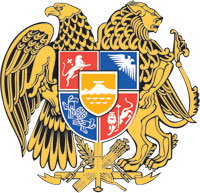 ՀԱՅԱՍՏԱՆԻ ՀԱՆՐԱՊԵՏՈՒԹՅԱՆ  ԿԱՌԱՎԱՐՈՒԹՅՈՒՆՈ  Ր  Ո  Շ  Ո Ւ  Մ17 նոյեմբերի 2022 թվականի  N              - ՆՀԱՅԱՍՏԱՆԻ ՀԱՆՐԱՊԵՏՈՒԹՅԱՆ ԿԱՌԱՎԱՐՈՒԹՅԱՆ 2021 ԹՎԱԿԱՆԻ ՀՈՒԼԻՍԻ 1-Ի N 1087-Ն ՈՐՈՇՄԱՆ ՄԵՋ ՓՈՓՈԽՈՒԹՅՈՒՆ ԿԱՏԱՐԵԼՈՒ ՄԱՍԻՆ––––––––––––––––––––––––––––––––––––––––––––––––––––––––––––––––––––--
              Ղեկավարվելով «Նորմատիվ իրավական ակտերի մասին» Հայաստանի Հանրապետության օրենքի 33-րդ հոդվածի 1-ին մասի 4-րդ կետով՝ Հայաստանի Հանրապետության կառավարությունը  ո ր ո շ ու մ  է.	 1. Հայաստանի Հանրապետության կառավարության 2021 թվականի հուլիսի 1-ի «Սերմերի գործակալություն» պետական ոչ առևտրային կազմակերպությունը վերանվանելու և Հայաստանի Հանրապետության կառավարության 2005 թվականի օգոստոսի 4-ի N 1275-Ն որոշման մեջ փոփոխություններ կատարելու մասին» N 1087-Ն որոշման 7-րդ կետն ուժը կորցրած ճանաչել։ 2. Սույն որոշումն ուժի մեջ է մտնում պաշտոնական հրապարակմանը հաջորդող օրվանից։         ՀԱՅԱՍՏԱՆԻ  ՀԱՆՐԱՊԵՏՈՒԹՅԱՆ         	          ՎԱՐՉԱՊԵՏ					          Ն. ՓԱՇԻՆՅԱՆԵրևան